Rotary Club of Harrogate
 in partnership with 
Harrogate Hospital and Community Charity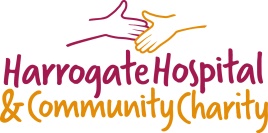 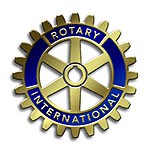 RUN NIDDERDALE CHARITY EVENTSUNDAY, 19th MAY 2019TERMS AND CONDITIONSPage 1“The event" takes place on the route of the 26 mile Nidderdale Walk and is held on the same day as the Nidderdale Walk event. Registration will open at 7.30am and runners may start between 8am and 10am.The Rotary Club of Harrogate includes the Walk/Run Committee and "the organiser" means either or both.RegistrationApplications to participate must be made on-line at www.runnidderdale.com on or before Thursday 16th May 2019.  The field will be limited to 90 runners.Everyone wishing to participate in the event must also complete the registration form in this document.  Please hand it to the entries desk on the day of the run.No applicant will be registered unless full contact details in case of emergency have been completed on the registration form and payment made.RefundsThe event is for charity so no entry fee will be refunded unless the whole event is cancelled by the Organising Committee.SafetyThe Rotary Club of Harrogate will use its best endeavours to ensure that the event is safe for all participants but each participant must also take reasonable precautions to ensure their own safety.  This would include, but is not limited to:Wearing and carrying clothing/footwear that is appropriate to the weather on the day, the terrain and the distance.Following the rules of the Highway Code and the Country Code insofar as they apply to pedestriansFollowing the instructions of the event organisers and of marshals along the route -Behaving in a sensible and responsible mannerNot doing anything that might endanger the health, safety or wellbeing of any person including themselves, other participantsNot consuming alcohol immediately before or during the event.It is mandatory to carry a map of the route.  A map is easily downloaded from the website.In registering for or taking part in the event you acknowledge that you do so at your own risk and that conditions may occur which give rise to risks that are unforeseen and beyond the control of the Run Committee.Rotary Club of Harrogate
 in partnership with 
Harrogate Hospital and Community CharityRUN NIDDERDALE CHARITY EVENTSUNDAY, 19th MAY 2019TERMS AND CONDITIONSPage 2LiabilityThe Rotary Club of Harrogate accepts no liability before after or during the event for damage to or loss of any property belonging to, or brought to the event by, any participant.  The Rotary Club of Harrogate accepts no liability for any injury to any participant except where the injury is directly caused by the negligence of The Rotary Club of HarrogateDisqualificationThe Organising Committee reserves the right to disqualify from the event any participant who appears not to be fit to take part or who acts in a manner which the Organising Committee considers to be a breach of these conditions and/or may adversely affect the reputation of The Rotary Club of Harrogate.Health and FitnessAll participants must satisfy themselves, if necessary by taking medical advice, that they are in sufficiently good health and physically able to undertake the run.SponsorshipThe event will be organised, certified and marshalled to a level appropriate for sponsors of participants to be able to be satisfied that the event is appropriate for sponsorship.The entry fee will be applied both for facilities required for the event and for local charities supported by The Rotary Club of Harrogate and by the Harrogate Hospitals & Community Charity.PublicityThe Organisers may arrange for the local press to attend the event and they may choose to take photographs. The Organiser may also take photographs that may be used for publicity in connection with future events or to publicise the activities of the Rotary Club of Harrogate.Data ProtectionBy registering for the event you are authorizing The Rotary Club of Harrogate to process the information you have given on the form for the purpose of the event under the Data Protection Act 1998. The information may be retained in order to make contact with you about future similar events but not otherwise.  It will not be passed on to any other organization.If you do not wish your details to be retained for future events, then please let the Organisers know.Rotary Club of Harrogate
 in partnership with 
Harrogate Hospital and Community CharityRUN NIDDERDALE CHARITY EVENT SUNDAY, 19th MAY 2019INFORMATION SHEETIn 2019, Pateley Bridge will once again be the focal point for the Nidderdale Charity Run.THE RUNThe run will be of 26 miles.  Runners may start between 8am and 10am.THE ROUTEThe route mainly follows that of the established NIDDERDALE WAY. It starts and finishes at the Scout Hall, Pateley Bridge and passes through Ramsgill, Lofthouse and loops around Scar House reservoir.REFRESHMENTSRefreshments will be available to purchase at Lofthouse checkpoint.  Refreshments will be available at the completion of the run. PARKINGThere is parking at Pateley Bridge.  More details to follow.REGISTER ON ARRIVALAll runners must register at the Control Centre on arrival.  Registration starts at 7.30 am.  The Control Centre is in the Scout Hall and will be very clearly marked.START TIMERunners may start between 8am and 10am from the Scout Hall, Pateley Bridge.RUN CLOSE DOWNThe whole Run organization will close down at 6pm.  All participants must plan to complete their event by this time.MONITORINGRaynet will be providing a monitoring service at each checkpoint to ensure that each runner’s registration number is logged.Rotary Club of Harrogate
 in partnership with 
Harrogate Hospital and Community CharityRUN NIDDERDALE CHARITY EVENTSUNDAY, 19th  MAY 2019BOOKING OUT AT THE END OF THE WALKEvery runner must book out at the Control Centre when his or her run is completed. If leaving enroute, runners must report to the nearest checkpoint or the Control Centre (This is a safety requirement to ensure that all runners are accounted for).DOGSIn the interests of farmers on whose land you will walk, NO DOGS CAN BE ALLOWED. Please observe The Countryside Code and walk on the marked tracks.CLOTHINGWe recommend that you wear and carry clothing / footware that is appropriate to the weather on the day, the terrain and the distance.MEDICAL COVERMedical cover will be provided.  An emergency telephone number will be provided on the day of the run.  The nearest hospital is Harrogate District Hospital which has an A&E department.ENTRY FEEThe entry fee is £12 per runner and is payable online before the event.TO ENTEREntry is through the website http://www.runnidderdale.com. Secure payment is made on line using PayPal where Credit or Debit cards can be used to make the payment.  You do not need a PayPal account.CLOSING DATE FOR ENTRIESEntries, on line, should be made as early as possible, but the final closing date is Thursday 16th May 2019.FOR FURTHER INFORMATION see our Web Site:	www.runnidderdale.comor 			Email		brian@nidderdalewalk.com For Telephone enquiries 		Ring		Brian Stuttard on 07808 094 707Rotary Club of Harrogate &
Harrogate Hospital &Community Charity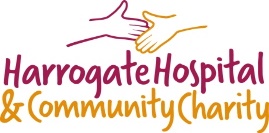 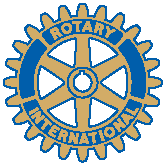 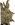 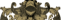 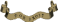 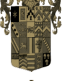 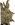 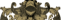 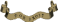 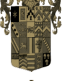 	REGISTRATION  FORMNIDDERDALE  CHARITY  RUN  19th May 2019       Please complete a form for each person in your party and bring            to Registration on the day of the Run. Name: 	 Address :	 Email Address :	 Phone No. : 	 Car Registration No: 	 Charity : 	 Amount Expected to be Raised: 	(Telephone number and vehicle registration is to assist in tracing you if you fail to book out after the run and we assume you are lost.)Data ProtectionBy registering for the event whether on line or otherwise you are authorising The Rotary Club of Harrogate to process the information you have given on the form for the purpose of the event under the Data Protection Act 1998. The information may be retained in order to make contact with you about future similar events but not otherwise.If you do not wish the Organiser to retain your details for future events then please indicate below: After the event has been held –1. I wish to be contacted by post,
2. I wish to be contacted by email, 
3. I wish to be contacted by telephonePlease strike out those that are not appropriate.Your Agreement I have completed the application form and read and agree to the terms and conditions set out in the Terms and Conditions leafletSigned ..................................................	Dated.....................................NB – Please bring this signed form with you on the day of the Run and hand in at the Registration Desk.---------------------------------------------------------------------------------------------------------------------------For Official UseRunner Number 	           